170025, Российская Федерация, г. Тверь, пос. Элеватор, 2-ой переулок, д. 8А, ИНН 6950028816, КПП 695001001, ОГРН 1116900002548, ОКПО 91935564, ОКАТО 28401370000, ОКВЭД 85.42,тел.:+7(499)710-2717, +7926-890-2574, сайт: petrogis.ruПрограмма семинара Петрофизические исследования, моделирование и оценка коллекторов  продуктивных пластов.Лекции читают:Асташкин Д.А., к.г.-м.н., руководитель Научно-аналитического центраФГБУ «ВНИГНИ»РудаковскаяС.Ю.,  к.т.н , заместитель генерального директора по исследованиям ООО «Арктик-ГЕРС».Место проведения: г. МоскваСроки обучения: 10 по 14 сентября 2018 г. Стоимость участия: 45000 рублей.По окончании выдается сертификат слушателя.1.Оптимальный комплекс литолого-петрофизических исследований:Рассматриваются последовательность и комплекс петрофизических и литологических исследований для целей повышения достоверности интерпретации ГИС. Обоснован минимально необходимый комплекс исследований, позволяющий получить оптимально достаточную информацию по результатам исследований керна.2.Определение газопроницаемости:Существующие методики определения проницаемости. Поправки Клинкенберга и Форхгеймера. Стационарная и не стационарная фильтрация. Точность определений. Преимущества и недостатки используемых методик. Радиальная проницаемость.3. Определение пористости различными методами, сравнительный анализ:Пористость по модели пластовой воды, керосину и гелию. Сравнение результатов для различных типов пород. Методика проведения экспериментов. Точность определений. Преимущества и недостатки используемых методик. Метод Мельчера. Определение пористости кавернозных, глинистых пород.4.Гранулометрический анализ, определение глинистости:Определение гранулометрического состава пород лазерным методом. Сравнение полученных результатов с ситовым, ареометрическим и другими классическими методами. Эквивалентная сфера. Определение понятия «глинистость».5.Исследования пород методом К.И. Багринцевой- смачиваемость, трещиноватость:Изучение сложной структуры емкостного пространства методом капиллярной дефектоскопии. Методические особенности проведения исследований смачиваемости модифицированным методом капли по Багринцевой. Практические примеры использования полученных результатов.6.Петрофизическое моделирование и оценка коллекторов продуктивных пластов, сложенных:
- Неконсолидированными породами турона и сеномана.
-  Глинистыми опоками сенона.
-  Терригенно-карбонатными породами бажена.
-  Битуминозными породами.
- Засолоненными породами.
-  Карбонатными породами со вторичной пористостью.
Частное учреждениедополнительного профессионального образования«ПетроГИС»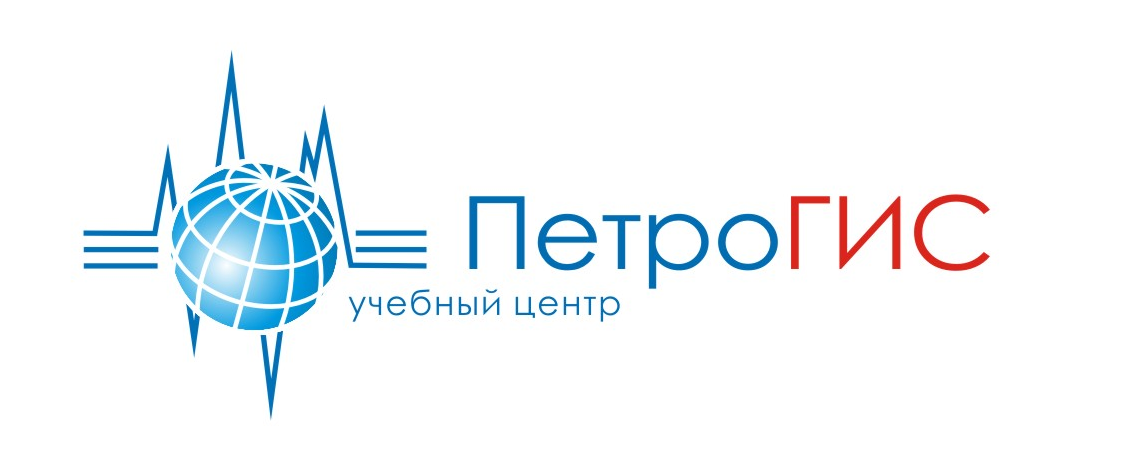 